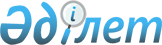 "Электр энергиясына шекті тарифтерді бекіту туралы" Қазақстан Республикасы Энергетика министрінің 2018 жылғы 14 желтоқсандағы № 514 бұйрығына өзгеріс енгізу туралыҚазақстан Республикасы Энергетика министрінің 2023 жылғы 26 мамырдағы № 192 бұйрығы. Қазақстан Республикасының Әділет министрлігінде 2023 жылғы 26 мамырда № 32595 болып тіркелді
      ЗҚАИ-ның ескертпесі!
      Осы бұйрық 01.06.2023 бастап қолданысқа енгізіледі.
      БҰЙЫРАМЫН:
      1. "Электр энергиясына шекті тарифтерді бекіту туралы" Қазақстан Республикасы Энергетика министрінің 2018 жылғы 14 желтоқсандағы № 514 бұйрығына (Нормативтік құқықтық актілерді мемлекеттік тіркеу тізілімінде № 17956 болып тіркелген) мынадай өзгеріс енгізілсін:
      көрсетілген бұйрықпен бекітілген Электр энергиясына шекті тарифтер осы бұйрыққа қосымшаға сәйкес жаңа редакцияда жазылсын.
      2. Қазақстан Республикасы Энергетика министрлігінің Электр энергетикасын дамыту департаменті Қазақстан Республикасының заңнамасында белгіленген тәртіппен:
      1) осы бұйрықты Қазақстан Республикасының Әділет министрлігінде мемлекеттік тіркеуді;
      2) осы бұйрықты Қазақстан Республикасы Энергетика министрлігінің интернет-ресурсында орналастыруды;
      3) осы бұйрықты Қазақстан Республикасының Әділет министрлігінде мемлекеттік тіркегеннен кейін он жұмыс күні ішінде Қазақстан Республикасы Энергетика министрлігінің Заң қызметі департаментіне осы тармақтың 1) және 2) тармақшаларында көзделген іс-шаралардың орындалғаны туралы мәліметтерді ұсынуды қамтамасыз етсін.
      3. Осы бұйрықтың орындалуын бақылау жетекшілік ететін Қазақстан Республикасының энергетика вице-министріне жүктелсін.
      4. Осы бұйрық 2023 жылғы 1 маусымнан бастап қолданысқа енгізіледі және ресми жариялануға тиіс. Электр энергиясына шекті тарифтер
					© 2012. Қазақстан Республикасы Әділет министрлігінің «Қазақстан Республикасының Заңнама және құқықтық ақпарат институты» ШЖҚ РМК
				
      Қазақстан РеспубликасыЭнергетика министрі 

А. Саткалиев
Қазақстан Республикасы
Энергетика министрі
2023 жылғы 26 мамырдағы
№ 192 бұйрығына
қосымшаҚазақстан Республикасы
Энергетика министрінің
2018 жылғы 14 желтоқсандағы
№ 514 бұйрығымен
бекітілген
теңге/кВтсағ
теңге/кВтсағ
теңге/кВтсағ
теңге/кВтсағ
№ р/т
Электр энергиясын сататын энергия өндіруші ұйымдар тобы
Жылдар бойынша электр энергиясына шекті тарифтер
Жылдар бойынша электр энергиясына шекті тарифтер
Жылдар бойынша электр энергиясына шекті тарифтер
Жылдар бойынша электр энергиясына шекті тарифтер
Жылдар бойынша электр энергиясына шекті тарифтер
Жылдар бойынша электр энергиясына шекті тарифтер
Жылдар бойынша электр энергиясына шекті тарифтер
Жылдар бойынша электр энергиясына шекті тарифтер
№ р/т
Электр энергиясын сататын энергия өндіруші ұйымдар тобы
2019 жыл
2020 жыл
2021 жыл
2022 жыл
2022 жыл
2023 жыл
2024 жыл
2025 жыл
1
1-топ
5,76
5,80
5,90
5,90
5,90
7,32
7,32
7,32
2
2-топ
4,50
5,55
5,59
6,17
6,17
7,40
7,40
7,40
3
3-топ
7,73
9,13
8,59
8,59
8,59
11,20
11,20
11,20
4
4-топ
5,83
7,50
7,91
8,78
8,78
11,65
11,65
11,65
5
5-топ
8,10
9,10
10,45
11,32
11,32
12,28
12,28
12,28
6
6-топ
6,70
7,91
8,78
9,86
9,86
12,64
12,64
12,64
7
7-топ
6,44
7,72
8,48
9,45
9,45
12,75
12,75
12,75
8
8-топ
6,70
8,38
9,44
10,90
10,90
14,50
14,50
14,50
9
9-топ
5,06
6,17
6,70
7,19
7,19
8,49
8,49
8,49
10
10-топ
6,60
8,29
9,49
10,67
10,67
14,11
14,11
14,11
11
11-топ
7,00
7,00
6,77
6,77
6,77
6,77
6,77
6,77
12
12-топ
4,03
4,80
4,93
5,39
5,39
6,05
6,05
6,05
13
13-топ
8,42
10,39
12,02
13,52
13,52
16,37
16,37
16,37
14
14- топ
7,80
10,10
12,68
13,93
13,93
18,17
18,17
18,17
15
15-топ
8,20
9,50
10,70
11,41
11,41
15,02
15,02
15,02
16
16-топ
7,57
8,86
10,53
10,53
10,53
14,02
14,02
14,02
17
17-топ
10,20
11,78
11,97
12,98
12,98
14,79
14,79
14,79
18
18-топ
8,00
9,95
11,66
12,12
12,12
16,40
16,40
16,40
19
19-топ
6,30
6,30
5,76
6,36
6,36
6,36
6,36
6,36
20
20-топ
6,82
8,48
13,24
14,49
14,49
16,20
16,20
16,20
21
21-топ
6,54
8,10
8,10
8,86
8,86
10,61
10,61
10,61
22
22-топ
7,30
7,30
7,07
7,07
7,07
7,07
7,07
7,07
23
23-топ
6,40
8,67
8,44
8,44
8,44
8,44
8,44
8,44
24
24-топ
6,33
7,61
7,28
7,28
7,28
7,28
7,28
7,28
25
25-топ
6,57
9,47
8,89
9,82
9,82
9,82
9,82
9,82
26
26-топ
8,70
10,30
10,23
11,19
11,19
14,02
14,02
14,02
27
27-топ
12,12
13,10
13,04
14,87
14,87
18,68
18,68
18,68
28
28-топ
8,95
10,02
11,44
11,44
11,44
11,44
11,44
11,44
29
29-топ
10,55
11,81
11,43
11,97
11,97
13,10
13,10
13,10
30
30-топ
7,60
7,60
7,60
7,60
7,60
7,60
7,60
7,60
31
31-топ
8,94
10,40
12,44
12,44
12,44
12,44
12,44
12,44
32
32-топ
1,10
1,10
1,46
1,46
1,46
1,46
1,46
1,46
33
33-топ
2,43
3,44
2,85
3,20
3,20
3,67
3,67
3,67
34
34-топ
1,86
2,59
2,14
2,40
2,40
3,14
3,14
3,14
35
35-топ
8,72
8,10
8,77
9,82
9,82
9,82
9,82
9,82
36
36-топ
12,02
12,02
10,90
11,71
11,71
12,77
12,77
12,77
37
37-топ
8,78
10,80
13,05
13,05
13,05
13,05
13,05
13,05
38
38-топ
13,68
15,46
15,04
15,04
15,04
15,04
15,04
15,04
39
39-топ
10,02
11,30
12,34
12,34
12,34
12,34
12,34
12,34
40
40-топ
9,24
11,30
11,58
11,58
11,58
11,58
11,58
11,58
41
41-топ
8,76
8,76
8,53
8,53
8,53
12,15
12,15
12,15
42
42-топ
11,38
12,78
12,35
12,35
12,35
12,35
12,35
12,35
43
43-топ
7,00
7,00
7,48
7,48
7,48
7,48
7,48
7,48
44
44-топ
7,39
7,39
7,16
8,05
8,05
19,25
19,25
19,25
45
45-топ
-
12,10
10,67
10,67
10,67
10,67
10,67
10,67
46
46-топ
-
-
16,92
16,92
16,92
16,92
16,92
16,92
47
47-топ
-
-
10,17
10,17
10,17
10,17
10,17
10,17